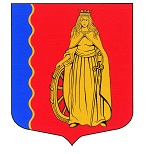 МУНИЦИПАЛЬНОЕ ОБРАЗОВАНИЕ«МУРИНСКОЕ ГОРОДСКОЕ ПОСЕЛЕНИЕ»ВСЕВОЛОЖСКОГО МУНИЦИПАЛЬНОГО РАЙОНАЛЕНИНГРАДСКОЙ ОБЛАСТИАДМИНИСТРАЦИЯПОСТАНОВЛЕНИЕ28.02.2023                                                                                                          № 68   г. МуриноВ соответствии со статьей 79 Бюджетного кодекса Российской Федерации, администрация муниципального образования «Муринское городское поселение» Всеволожского муниципального района Ленинградской областиПОСТАНОВЛЯЕТ:Утвердить Порядок принятия решения о подготовке и реализации бюджетных инвестиций в форме капитальных вложений в объекты муниципальной собственности и осуществления капитальных вложений за счет средств бюджета муниципального образования «Муринское городское поселение» Всеволожского муниципального района Ленинградской области, согласно приложению.Ведущему специалисту сектора делопроизводства и архива – Зуевой В.И. ознакомить с настоящим постановлением заместителей главы администрации, отдел финансового управления и подведомственные учреждения.Опубликовать настоящее постановление в газете «Муринская панорама» и на официальном сайте муниципального образования в сети Интернет.Настоящее постановление вступает в силу с момента подписания.Контроль за исполнением настоящего постановления возложить на заместителя главы администрации - начальника отдела экономики, управления муниципальным имуществом, предпринимательства и потребительского рынка Опополя А.В.Глава администрации                                                          	А. Ю. БеловПриложение к 
постановлению администрации
Муринского городского поселения
от  28.02.2023 г. № 68 Порядок принятия решения о подготовке и реализации бюджетных инвестиций в форме капитальных вложений в объекты муниципальной собственности и осуществления капитальных вложений за счет средств бюджета муниципального образования «Муринское городское поселение» Всеволожского муниципального района Ленинградской областиНастоящий Порядок разработан в соответствии со статьей 79 Бюджетного кодекса Российской Федерации. Настоящий Порядок устанавливает принятие решения о подготовке и реализации бюджетных инвестиций, осуществления капитальных вложений за счет средств бюджета муниципального образования «Муринское городское поселение» Всеволожского муниципального района Ленинградской области (далее соответственно - инвестиции, муниципального образования) в объекты капитального строительства муниципальной собственности муниципального образования и (или) на приобретение объектов недвижимого имущества в муниципальную собственность муниципального образования (далее - объекты капитального строительства, объекты недвижимого имущества) в форме капитальных вложений в основные средства муниципального образования, находящиеся (будут находиться) в муниципальной собственности муниципального образования (далее — решение). Бюджетные инвестиции за счет средств бюджета муниципального образования в объекты капитального строительства муниципальной собственности муниципального образования и (или) на приобретение объектов недвижимого имущества в муниципальную собственность муниципальных образований в форме капитальных вложений в основные средства муниципального образования, находящиеся (будут находиться) в муниципальной собственности муниципального образования, осуществляются администрацией муниципального образования «Муринское городское поселение» Всеволожского муниципального района Ленинградской области области (далее – администрация) и (или) муниципальными учреждениями. Понятия, используемые в настоящем Порядке:- подготовка инвестиций в объекты капитального строительства и (или) объекты недвижимого имущества - определение объектов капитального строительства, в строительство (реконструкцию, в том числе с элементами реставрации, техническое перевооружение) которых необходимо осуществлять инвестиции, и (или) объектов недвижимого имущества, в целях приобретения которых необходимо осуществлять инвестиции, и объема необходимых для этого бюджетных ассигнований, включая (при необходимости) подготовку проектной документации или приобретение прав на использование типовой проектной документации, информация о которой включена в реестр типовой проектной документации, и проведение инженерных изысканий, выполняемых для подготовки такой документации, а также определение муниципальных заказчиков в отношении объектов капитального строительства и (или) объектов недвижимого имущества;- реализация инвестиций в объект капитального строительства и (или) объект недвижимого имущества - осуществление инвестиций в строительство (реконструкцию, в том числе с элементами реставрации, техническое перевооружение) объекта капитального строительства и (или) на приобретение объекта недвижимого имущества, включая (при необходимости) подготовку проектной документации или приобретение прав на использование типовой проектной документации, информация о которой включена в реестр типовой проектной документации, и проведение инженерных изысканий, выполняемых для подготовки такой документации.Определение объектов капитального строительства, в строительство (реконструкцию, в том числе с элементами реставрации, техническое перевооружение) которых необходимо осуществлять инвестиции, а также объектов недвижимого имущества, в целях приобретения которых необходимо осуществлять инвестиции, производится с учетом:- приоритетов и целей развития муниципальных образований на среднесрочный и долгосрочный периоды;- поручений и указаний главы администрации;-  потребности муниципальных образований в объектах капитального строительства и (или) объектах недвижимого имущества.6. Структурное подразделение администрации подготавливает проект решения в отношении объектов капитального строительства, приобретения объекта недвижимого имущества в форме проекта постановления администрации. В проект постановления администрации могут быть включены несколько объектов капитального строительства, приобретение объектов недвижимого имущества.7. Проект постановления администрации содержит следующую информацию в отношении каждого объекта капитального строительства либо объекта недвижимого имущества:- наименование объекта капитального строительства согласно проектной документации либо наименование объекта недвижимого имущества; -  направление инвестирования (строительство, реконструкция, в том числе с элементами реставрации, техническое перевооружение, приобретение);-   наименование главного распорядителя и муниципального заказчика;- мощность (прирост мощности) объекта капитального строительства, подлежащая вводу, мощность объекта недвижимого имущества;-   срок ввода в эксплуатацию (приобретения) объекта;- сметная стоимость объекта капитального строительства (при наличии утвержденной проектной документации) или предполагаемая стоимость объекта капитального строительства, либо стоимость приобретения объекта недвижимого имущества;      8. Расходы, связанные с бюджетными инвестициями в форме капитальных вложений, осуществляются в порядке, установленном бюджетным законодательством Российской Федерации и правовыми актами администрации МО «Муринское городское поселение» на основании муниципальных контрактов, заключенных в целях строительства (реконструкции, в том числе с элементами реставрации, технического перевооружения) и (или) приобретения объектов муниципальным заказчиком.      9. Муниципальному бюджетному учреждению бюджетные инвестиции предоставляются в форме субсидий на капитальные вложения в соответствии с соглашением, заключенным между главным распорядителем средств бюджетов муниципальных образований (далее – ГРБС) и муниципальным бюджетным, учреждением.  В соглашении предусматриваются следующие условия:- право ГРБС на проведение проверок соблюдения муниципальным бюджетным учреждением условий, установленных заключенным соглашением;- порядок возврата в бюджет муниципального образования средств, использованных муниципальным учреждением, в случае установления по итогам проверок, проведенных ГРБС, иными уполномоченными органами финансового контроля, факта нарушения целей и условий, определенных заключенным соглашением, а также средств, неиспользованных в текущем финансовом году;- порядок и сроки предоставления отчетности об использовании бюджетных инвестиций, установленной ГРБС.     9.1. Муниципальные бюджетные учреждения:-   организуют в установленном порядке размещение заказов на выполнение изыскательских, проектных и(или) строительных работ и заключают соответствующие договоры подряда;       -  организуют проведение изыскательских, проектных и (или) строительных работ на соответствующих объектах;-  осуществляют контроль за соблюдением сроков выполнения подрядчиком изыскательских, проектных и (или) строительных работ и качеством строительства;-  предоставляют ГРБС, в соответствии с соглашением отчет об использовании бюджетных инвестиций, в том числе в целях подтверждения соответствующего увеличения стоимости основных средств муниципального бюджетного учреждения;-  осуществляют возврат в бюджет муниципального образования неиспользованного остатка средств, предоставленных в форме бюджетных инвестиций, в случаях, установленных пунктом 9 Правил;-  выполняют по поручению ГРБС, иные полномочия, связанные с осуществлением бюджетных инвестиций в объекты капитального строительства муниципальной собственности муниципального образования.     10.  Операции с бюджетными инвестициями осуществляются на лицевых счетах, открытых в комитете финансов администрации «Всеволожского муниципального района» Ленинградской области.     11. Муниципальные контракты заключаются и оплачиваются в пределах лимитов бюджетных обязательств, доведенных муниципальному заказчику как получателю средств бюджета муниципального образования.     12. Информация о сроках и об объемах оплаты по муниципальным контрактам, заключенным в целях строительства (реконструкции, в том числе с элементами реставрации, технического перевооружения) и (или) приобретения объектов, учитывается при формировании прогноза кассовых выплат из бюджета муниципального образования, необходимого для составления в установленном порядке кассового плана исполнения бюджета.     13. Созданные или приобретенные в результате осуществления бюджетных инвестиций объекты включаются в состав казны муниципального образования и закрепляются в установленном порядке на праве оперативного управления за муниципальным учреждением с последующим увеличением стоимости основных средств.Об утверждении Порядка принятия решения о подготовке и реализации бюджетных инвестиций в форме капитальных вложений в объекты муниципальной собственности и осуществления капитальных вложений администрацией муниципального образования «Муринское городское поселение» Всеволожского муниципального района Ленинградской области.